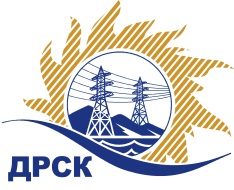 Акционерное общество«Дальневосточная распределительная сетевая  компания»ПРОТОКОЛпроцедуры вскрытия конвертов с заявками участников СПОСОБ И ПРЕДМЕТ ЗАКУПКИ: открытый запрос цен на право заключения договора поставки: «Низковольтная аппаратура» для нужд филиалов АО «ДРСК» (закупка 264раздела 2.1.2 ГКПЗ 2018 г.).Плановая стоимость: 4 731 993,61 руб., без учета НДСПРИСУТСТВОВАЛИ: постоянно действующая Закупочная комиссия 1-го уровня ВОПРОСЫ ЗАСЕДАНИЯ КОНКУРСНОЙ КОМИССИИ:В ходе проведения запроса цен было получено 5 заявок, конверты с которыми были размещены в электронном виде через функционал ЭТП - https://rushydro.roseltorg.ru.   .Вскрытие конвертов было осуществлено в электронном сейфе организатора запроса цен на ЕЭТП, в сети «Интернет»: https://rushydro.roseltorg.ru  автоматически.Дата и время начала процедуры вскрытия конвертов с заявками участников: 11:00 местного времени 08.12.2017Место проведения процедуры вскрытия конвертов с заявками участников: Единая электронная торговая площадка, в сети «Интернет»: https://rushydro.roseltorg.ru.В конвертах обнаружены заявки следующих участников запроса цен:Секретарь Закупочной комиссии 1 уровня                                                    М.Г. ЕлисееваТерёшкина Г.М.(416-2) 397-260№ 103/МКС-Вг. Благовещенск08 декабря 2017 г.№ п/пПорядковый номер заявкиНаименование участникаЗаявка без НДСЗаявка с НДССтавка НДС11Общество с ограниченной ответственностью «Сибавтоматика Восток» 
ИНН/КПП 5433954743/543301001 
ОГРН 11554761216462797793.193301395.9618%22Общество с ограниченной ответственностью "Промэко" 
ИНН/КПП 5410131623/541001001 
ОГРН 10254039072313384189.473993343.5718%33Общество с ограниченной ответственностью «Минимакс» 
ИНН/КПП 7810216924/781001001 
ОГРН 10278049134983211035.883789022.3418%44Общество с ограниченной ответственностью "ПромСервис" 
ИНН/КПП 7017067630/701701001 
ОГРН 10370001137104249036.745013863.3518%55Общество с ограниченной ответственностью "Вэлснаб" 
ИНН/КПП 5433190150/543301001 
ОГРН 11254761361253935590.874643997.2318%